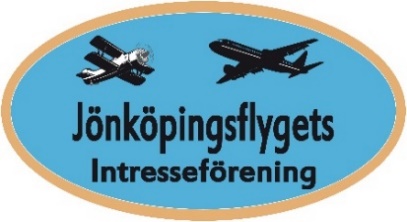 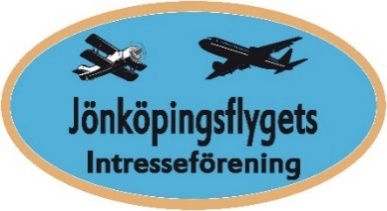 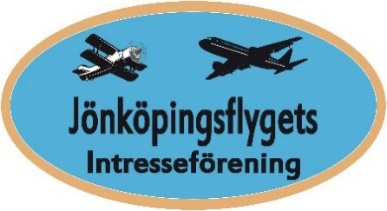 Dagordning för föreningsstämma i Jönköpingsflygets Intresseförening Jönköping Airport 2020-03-19 Kl 18.30Stämman öppnasVal av ordförande och anmälan av sekreterare till föreningsstämman.Val av två justerareVal av två rösträknare Upprättande av förteckning över närvarande medlemmar Frågan om föreningsstämman är stadgeenligt utlystFastställande av dagordningStyrelsens verksamhetsberättelse för det gångna verksamhetsåret Ekonomisk redovisning Revisorernas berättelseFrågan om ansvarsfrihet för styrelsen för den tid revisionen avserBeslut om antalet ledamöter och suppleanter i styrelsenVal av årets styrelse / Valberedningens förslagVal av två revisorer och en suppleant på ett år / Valberedningens förslagVal av valberedning på ett år, minst tre medlemmar varav en är sammankallandeÅrets verksamhetsplanÅrets budgetFastställande av medlemsavgifter för kommande verksamhets årBehandling av ärenden som styrelsen förelagt föreningsstämmanÖvriga frågor / motioner) som anmälts till styrelsen senast 10 februariFöreningsstämman av slutas